Use the Fundamental Theorem of Calculus to solve given Definite Integral.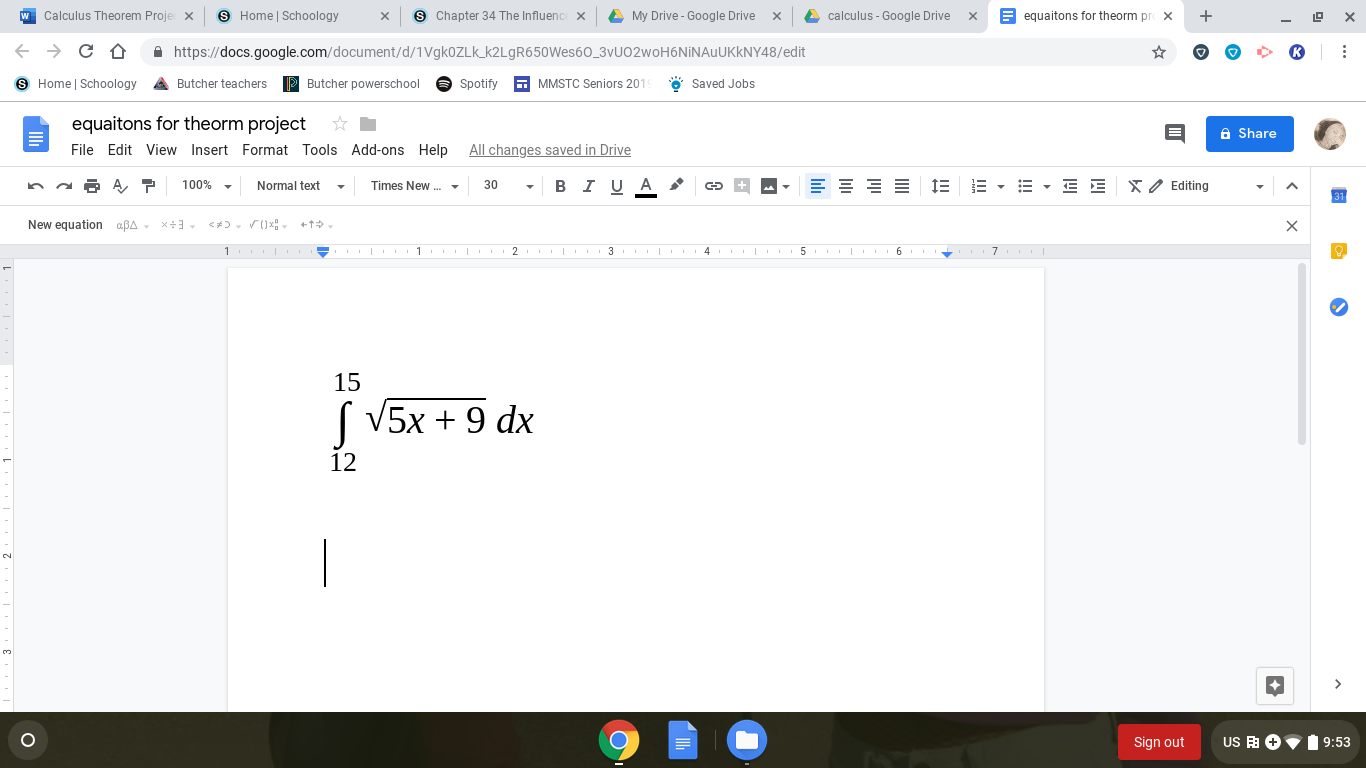 Use the Fundamental Theorem of Calculus to solve given Definite Integral.Use the Fundamental Theorem of Calculus to solve given Definite Integral.Use the Fundamental Theorem of Calculus to solve given Definite Integral.Use the Fundamental Theorem of Calculus to solve given Definite Integral.Use the Fundamental Theorem of Calculus to solve given Definite Integral.Use the Fundamental Theorem of Calculus to solve given Definite Integral.Use the Fundamental Theorem of Calculus to solve given Definite Integral.Use the Fundamental Theorem of Calculus to solve given Definite Integral.Use the Fundamental Theorem of Calculus to solve given Definite Integral.Use the Fundamental Theorem of Calculus to solve given Definite Integral.Use the Fundamental Theorem of Calculus to solve given Definite Integral.